ПРАВИТЕЛЬСТВО РОССИЙСКОЙ ФЕДЕРАЦИИПОСТАНОВЛЕНИЕот 25 января 2011 г. N 18ОБ УТВЕРЖДЕНИИ ПРАВИЛУСТАНОВЛЕНИЯ ТРЕБОВАНИЙ ЭНЕРГЕТИЧЕСКОЙ ЭФФЕКТИВНОСТИДЛЯ ЗДАНИЙ, СТРОЕНИЙ, СООРУЖЕНИЙ И ТРЕБОВАНИЙ К ПРАВИЛАМОПРЕДЕЛЕНИЯ КЛАССА ЭНЕРГЕТИЧЕСКОЙ ЭФФЕКТИВНОСТИМНОГОКВАРТИРНЫХ ДОМОВСписок изменяющих документов(в ред. Постановлений Правительства РФ от 09.12.2013 N 1129,от 26.03.2014 N 230)В соответствии с Федеральным законом "Об энергосбережении и о повышении энергетической эффективности и о внесении изменений в отдельные законодательные акты Российской Федерации" Правительство Российской Федерации постановляет:1. Утвердить прилагаемые:Правила установления требований энергетической эффективности для зданий, строений, сооружений;требования к правилам определения класса энергетической эффективности многоквартирных домов.2. Министерству регионального развития Российской Федерации:по согласованию с Министерством экономического развития Российской Федерации утвердить в 3-месячный срок требования к энергетической эффективности зданий, строений, сооружений;по согласованию с Министерством энергетики Российской Федерации и Федеральной службой по экологическому, технологическому и атомному надзору утвердить в 3-месячный срок правила определения класса энергетической эффективности многоквартирных домов.3. Министерству энергетики Российской Федерации по согласованию с Министерством экономического развития Российской Федерации и Министерством регионального развития Российской Федерации привести в 3-месячный срок установленные нормативными правовыми актами требования к энергетическому паспорту в соответствие с Правилами и требованиями, утвержденными настоящим Постановлением.Председатель ПравительстваРоссийской ФедерацииВ.ПУТИНУтвержденыПостановлением ПравительстваРоссийской Федерацииот 25 января 2011 г. N 18ПРАВИЛАУСТАНОВЛЕНИЯ ТРЕБОВАНИЙ ЭНЕРГЕТИЧЕСКОЙ ЭФФЕКТИВНОСТИДЛЯ ЗДАНИЙ, СТРОЕНИЙ, СООРУЖЕНИЙСписок изменяющих документов(в ред. Постановления Правительства РФ от 26.03.2014 N 230)I. Общие положения1. Настоящие Правила определяют содержание, условия применения и порядок установления требований энергетической эффективности для зданий, строений, сооружений (далее - требования энергетической эффективности).2. Требования энергетической эффективности подлежат применению при проектировании, экспертизе, строительстве, вводе в эксплуатацию и в процессе эксплуатации построенных, реконструированных или прошедших капитальный ремонт отапливаемых зданий, строений, сооружений, оборудованных теплопотребляющими установками, электроприемниками, водоразборными устройствами и (или) устройствами для использования природного газа, с целью обеспечения потребителей энергетическими ресурсами и коммунальными услугами.3. Требования энергетической эффективности устанавливаются Министерством строительства и жилищно-коммунального хозяйства Российской Федерации.(в ред. Постановления Правительства РФ от 26.03.2014 N 230)II. Содержание требований энергетической эффективности4. Требования энергетической эффективности устанавливают:а) сферу применения требований энергетической эффективности;б) показатели, характеризующие выполнение требований энергетической эффективности;в) обязательные технические требования, обеспечивающие достижение показателей, характеризующих выполнение требований энергетической эффективности, вводимые в действие со дня утверждения требований энергетической эффективности;г) дополнительные технические требования, обеспечивающие достижение показателей, характеризующих выполнение требований энергетической эффективности, вводимые в действие в последующие периоды.5. Сфера применения требований энергетической эффективности определяется с учетом:а) категории здания (строения, сооружения), на которое распространяются требования энергетической эффективности;б) категории лиц, ответственных за обеспечение требований энергетической эффективности;в) сроков, в течение которых ответственными лицами обеспечивается выполнение требований энергетической эффективности;г) даты, с которой соответствующие требования энергетической эффективности вступают в силу.6. Требования энергетической эффективности в отношении зданий, прошедших капитальный ремонт, устанавливаются дифференцированно в зависимости от вида капитального ремонта.7. К показателям, характеризующим выполнение требований энергетической эффективности, относятся показатели, характеризующие годовые удельные величины расхода энергетических ресурсов в здании, строении, сооружении, в том числе:нормируемые показатели суммарных удельных годовых расходов тепловой энергии на отопление, вентиляцию и горячее водоснабжение, включая расход тепловой энергии на отопление и вентиляцию (отдельной строкой), а также максимально допустимые величины отклонений от нормируемых показателей;показатель удельного годового расхода электрической энергии на общедомовые нужды.8. К обязательным техническим требованиям, обеспечивающим достижение показателей, характеризующих выполнение требований энергетической эффективности, вводимым с момента установления требований энергетической эффективности, относятся:а) требования к влияющим на энергетическую эффективность зданий, строений, сооружений архитектурным, функционально-технологическим, конструктивным и инженерно-техническим решениям;б) требования к отдельным элементам и конструкциям зданий, строений, сооружений и к их эксплуатационным свойствам;в) требования к используемым в зданиях, строениях, сооружениях устройствам и технологиям, включая инженерные системы;г) требования к включаемым в проектную документацию и применяемым при строительстве, реконструкции, капитальном ремонте зданий, строений, сооружений технологиям и материалам, позволяющие исключить нерациональный расход энергетических ресурсов как в процессе строительства, реконструкции, капитального ремонта, так и в процессе эксплуатации.9. К дополнительным техническим требованиям, обеспечивающим достижение показателей, характеризующих выполнение требований энергетической эффективности, относятся:а) требования по интеграции в энергетический баланс зданий, строений, сооружений нетрадиционных источников энергии и вторичных энергоресурсов;б) требования об ограничении нормируемого удельного суммарного расхода первичной энергии по отношению к нормируемым показателям, характеризующим годовую удельную величину расхода энергетических ресурсов в здании, строении, сооружении.10. Показатели, указанные в пункте 7 настоящих Правил, включаются в энергетический паспорт здания, строения, сооружения, требования к составу, форме и содержанию которого определяются в соответствии с законодательством Российской Федерации.11. Показатели энергетической эффективности, указанные в пункте 7 настоящих Правил, указываются в относительных данных на единицу площади или единицу объема отапливаемого здания, строения, сооружения в единицах учета энергии в зависимости от характеристик архитектурно-строительного решения и категории здания, строения, сооружения.III. Условия применения требованийэнергетической эффективности12. Требования энергетической эффективности подлежат применению в отношении зданий, строений, сооружений, за исключением категорий зданий, строений, сооружений, определенных частью 5 статьи 11 Федерального закона "Об энергосбережении и о повышении энергетической эффективности и о внесении изменений в отдельные законодательные акты Российской Федерации".13. Для многоквартирных домов среднего (нормального) и высокого класса энергетической эффективности срок, в течение которого застройщиком обеспечивается выполнение показателей, указанных в пункте 7 настоящих Правил, составляет не менее 5 лет с даты ввода их в эксплуатацию. Для многоквартирных домов наивысших классов энергетической эффективности застройщиком обеспечивается выполнение показателей, указанных в пункте 7 настоящих Правил, в течение не менее чем первых 10 лет эксплуатации. При этом в гарантийных обязательствах по вводимому в эксплуатацию зданию во всех случаях предусматривается обязанность застройщика по обязательному подтверждению нормируемых энергетических показателей как при вводе дома в эксплуатацию, так и по последующему подтверждению (в том числе с использованием инструментальных или расчетных методов) не реже чем 1 раз в 5 лет.IV. Порядок установления и пересмотра требованийэнергетической эффективности14. Определение требований энергетической эффективности осуществляется путем установления базового уровня этих требований по состоянию на дату вступления в силу устанавливаемых требований энергетической эффективности и определения темпов последующего изменения показателей, характеризующих выполнение требований энергетической эффективности.15. После установления базового уровня требований энергетической эффективности зданий, строений, сооружений требования энергетической эффективности должны предусматривать уменьшение показателей, характеризующих годовую удельную величину расхода энергетических ресурсов в здании, строении, сооружении, не реже 1 раза в 5 лет: с января 2011 г. (на период 2011 - 2015 годов) - не менее чем на 15 процентов по отношению к базовому уровню, с 1 января 2016 г. (на период 2016 - 2020 годов) - не менее чем на 30 процентов по отношению к базовому уровню и с 1 января 2020 г. - не менее чем на 40 процентов по отношению к базовому уровню.16. Требования по интеграции в энергетический баланс зданий, строений, сооружений нетрадиционных источников энергии и вторичных энергетических ресурсов, а также требования о включении нормируемого удельного суммарного расхода первичной энергии в нормируемые показатели, характеризующие годовую удельную величину расхода энергетических ресурсов в здании, строении, сооружении, применяются с 1 января 2013 г.17. В целях повышения энергетической эффективности зданий, строений, сооружений органы исполнительной власти субъектов Российской Федерации могут предусматривать в региональных программах энергосбережения и повышения энергетической эффективности более ранние сроки обеспечения выполнения требований энергетической эффективности в части уменьшения показателей, характеризующих годовую удельную величину расхода энергетических ресурсов.18. На основании ежегодного анализа энергетической эффективности вводимых в эксплуатацию новых и реконструируемых зданий, строений, сооружений Министерство строительства и жилищно-коммунального хозяйства Российской Федерации принимает решение о целесообразности более ранних сроков уменьшения показателей, характеризующих величину годового удельного расхода энергетических ресурсов в здании, строении, сооружении, и об установлении соответствующих им требований энергетической эффективности.(в ред. Постановления Правительства РФ от 26.03.2014 N 230)УтвержденыПостановлением ПравительстваРоссийской Федерацииот 25 января 2011 г. N 18ТРЕБОВАНИЯК ПРАВИЛАМ ОПРЕДЕЛЕНИЯ КЛАССА ЭНЕРГЕТИЧЕСКОЙ ЭФФЕКТИВНОСТИМНОГОКВАРТИРНЫХ ДОМОВСписок изменяющих документов(в ред. Постановлений Правительства РФ от 09.12.2013 N 1129,от 26.03.2014 N 230)1. Настоящий документ подлежит применению при установлении правил определения класса энергетической эффективности многоквартирных домов (далее - класс энергетической эффективности), построенных, реконструированных или прошедших капитальный ремонт и вводимых в эксплуатацию, а также подлежащих государственному строительному надзору.2. Правила определения класса энергетической эффективности устанавливаются Министерством строительства и жилищно-коммунального хозяйства Российской Федерации.(в ред. Постановления Правительства РФ от 26.03.2014 N 230)3. Класс энергетической эффективности подлежит обязательному установлению в отношении многоквартирных домов, построенных, реконструированных или прошедших капитальный ремонт и вводимых в эксплуатацию, а также подлежащих государственному строительному надзору. Для иных зданий, строений, сооружений, построенных, реконструированных или прошедших капитальный ремонт и вводимых в эксплуатацию, класс энергетической эффективности может быть установлен по решению застройщика или собственника. Для многоквартирных домов и иных зданий, строений и сооружений в процессе эксплуатации класс энергетической эффективности может быть установлен по решению собственников (собственника) по результатам энергетического обследования.(п. 3 в ред. Постановления Правительства РФ от 09.12.2013 N 1129)4. В устанавливаемых правилах определения класса энергетической эффективности указываются:а) перечень классов энергетической эффективности многоквартирных домов и их обозначения;б) требования, касающиеся значений показателей потребления энергии для соответствующего класса энергетической эффективности;в) требования к указателю (маркировке) класса энергетической эффективности, который размещается на фасаде многоквартирного дома;г) базовые значения показателя удельного годового расхода энергетических ресурсов в многоквартирном доме, отражающего суммарный удельный годовой расход энергетических ресурсов на отопление, вентиляцию, горячее водоснабжение, а также на электроснабжение в части расхода электрической энергии на общедомовые нужды, в зависимости от расчетного значения показателя градусо-суток отопительного периода района расположения многоквартирного дома, определяемые в соответствии с правилами определения класса энергетической эффективности многоквартирных домов.(пп. "г" введен Постановлением Правительства РФ от 09.12.2013 N 1129)5. Класс энергетической эффективности определяется:исходя из сравнения (определения величины отклонения) фактических или расчетных (для вновь построенных, реконструированных и прошедших капитальный ремонт многоквартирных домов) значений показателя удельного годового расхода энергетических ресурсов, отражающего удельный расход энергетических ресурсов на отопление, вентиляцию, горячее водоснабжение, а также на электроснабжение в части расхода электрической энергии на общедомовые нужды, и базовых значений показателя удельного годового расхода энергетических ресурсов в многоквартирном доме, при этом фактические (расчетные) значения должны быть приведены к расчетным условиям для сопоставимости с базовыми значениями, в том числе с климатическими условиями, условиями оснащения здания инженерным оборудованием и режимами его функционирования;(в ред. Постановления Правительства РФ от 09.12.2013 N 1129)с учетом типа здания, характеристик материалов, используемых при строительстве, иных параметров, предусмотренных правилами определения класса энергетической эффективности.6. Для каждого класса энергетической эффективности устанавливаются соответствующие данному классу минимальные и максимальные значения показателей удельного годового расхода энергетических ресурсов в многоквартирном доме, а также иные необходимые показатели и требования к энергетической эффективности многоквартирных домов.(в ред. Постановления Правительства РФ от 09.12.2013 N 1129)7. Класс энергетической эффективности включается в энергетический паспорт многоквартирного дома.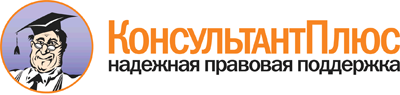  Постановление Правительства РФ от 25.01.2011 N 18
(ред. от 26.03.2014)
"Об утверждении Правил установления требований энергетической эффективности для зданий, строений, сооружений и требований к правилам определения класса энергетической эффективности многоквартирных домов" Документ предоставлен КонсультантПлюс

www.consultant.ru 

Дата сохранения: 24.10.2016 
 